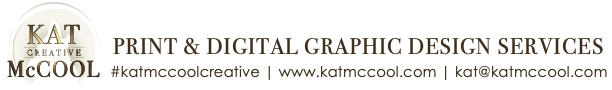 I charge $75/hour for all design work. Logos take anywhere from 4 to 8 hours (sometimes more depending on complexity and revisions). You will get up to 5 designs to choose from. Nothing is set in stone ~ you can mix and match if you like design elements of different logos (ex: fonts, colors, shapes, etc.) to create the perfect look for your brand.  Some of these questions will not pertain to your project – please leave them blank.LOGO DESIGN CHECKLISTTHINGS TO KEEP IN MINDYou’ll want to have a simple, but unique and memorable shape / designThe graphic should be scalable for use across print and digital mediaUse font faces that can be scaled without sacrificing legibilityWorks well in both black and white and full colorConvey the key attributes of your brand identity (professional, friendly, cheerful, etc.)Have a color scheme that’s in line with your brand identityWhat is your name? ___________________________________________________________________________________________Contact info: Phone:___________________________ Email: __________________________________________________________What is the name of your business? ________________________________________________________________________Do you have a tagline? ___________________________________________________________________________________Are there any logos out there that you like the look of? ____________________________________________________________________________________________________________________________________________________________________________________________________________Logos tell a “story” of your company/product, what’s the story you want conveyed? ________________________________________________________________________________________________________________________________________________________________________________________________________________________________________________________________________________________________________________________________________________________________________________________________________________________What is the overall mood of the company?q Playfulq Seriousq Ultra-professionalq Other ________________________________________________Do you envision something tech-oriented or more organic/illustrative? ________________________________________________________________________What attributes do you want conveyed in the logo?q Light and Airyq Heavy / Blocky q Simpleq Other _______________________________________________Are there any objects or icons that you want in the logo?  __________________________________________________________________________________________________________________________________________________________________________________________________________________________________________________________________________________________________________________Are there any objects or icons that you do not want in the logo? __________________________________________________________________________________________________________________________________________________________________________________________________________________________________________________________________________________________________________________What shape are you interested in for the area of the logo?q Squareq Rectangleq Circleq Ovalq Triangleq Other _____________________________________________Do you have any colors in mind? ____________________________________________________________________________________________________________________________________________________________________________________________________________Do you have any fonts in mind?  Font Examples: Sans Serif  //  Serif __________________________________________________________________________________________________________________________________________________________________________________________________________________________________________________________________________________________________________________What is the primary product of the company? ____________________________________________________________________________________________________________________________________________________________________________________________________________Do you have multiple varieties of your product? ______________________________________________________________________________________________________________________________________________________________________________What are the demographics of your customers? ______________________________________________________________________________________________________________________________________________________________________________Who is your competition? ______________________________________________________________________________________________________________________________________________________________________________Have you seen their brands?q Yesq NoWill you need labels?q Yesq NoWill you need packaging?What type of packaging will you be working with? ______________________________________________________________________________________________________________________________________________________________Do you have a website?q Yes. What is your domain name? ___________________________________________________________q No Are you in need of a website?  (If so, please keep me in mind for that project so we can continue to build your brand!)q Yesq No